comune di AUTOCERTIFICAZIONETERRE E ROCCE DA SCAVO - RIUTILIZZO DEL SUOLO NELLO STESSO SITO IN CUI E’ STATO SCAVATO ai sensi dell’art. 185, comma 1, lett. c) del D.Lgs. n. 152/06 e s.m.i.Il sottoscritto titolare del Permesso di Costruire / della S.C.I.A. / della C.I.L.A. in qualità di (per persone giuridiche):Consapevole delle sanzioni penali, nel caso di dichiarazioni non veritiere, di formazione o uso di atti falsi, richiamate dall’art. 76 del D.P.R. n. 445 del 28/12/2000 e s.m.i., nonché della decadenza dai benefici conseguenti al provvedimento eventualmente emanato sulla base della dichiarazione non veritiera, qualora dal controllo effettuato emerga la non veridicità del contenuto di taluna delle dichiarazioni rese (art. 75 del D.P.R. 445/2000)DICHIARAla non contaminazione delle terre scavate e da riutilizzare nello stesso, in particolare che non sono superati i valori delle concentrazioni di soglia di contaminazione di cui alle colonne A e B della tabella 1 dell’Allegato 5 alla parte IV del D.Lgs. n. 152/2006 e s.m.i., con riferimento alle caratteristiche delle matrici ambientali e alla destinazione d’uso urbanistica, e i materiali non costituiranno fonte di contaminazione diretta o indiretta per le acque sotterranee, fatti salvi i valori di fondo naturale;che l’area interessata non è mai stata oggetto di fonti di pressione ambientale né di potenziali impatti;che l’area interessata non presenta evidenza di matrici di riporto (miscela eterogenea di materiale di origine antropica, quali residui e scarti di produzione e di consumo, e di terreno, che compone un orizzonte stratigrafico specifico rispetto alle caratteristiche geologiche e stratigrafiche naturali del terreno in un determinato sito e utilizzati per la realizzazione di riempimenti, di rilevati e di reinterri;che dai lavori di: non assoggettati per tipologia progettuale alle procedure di cui ai Titoli II e III-bis, della Parte II, del D.Lgs. n. 152/2006 e s.m.i. (VIA / AIA), risulterà un quantitativo di materiale di scavo da utilizzare nello stesso sito pari a:Dichiarano di essere informati, ai sensi e per gli effetti di cui all’art. 13 del D.Lgs. 196/2003 che i dati personali raccolti saranno trattati, anche con strumenti informatici, esclusivamente nell’ambito del procedimento per il quale la presente dichiarazione viene resa.Data       .IL PROPRIETARIO/COMMITTENTE             ___________________________________                                                                    (firma)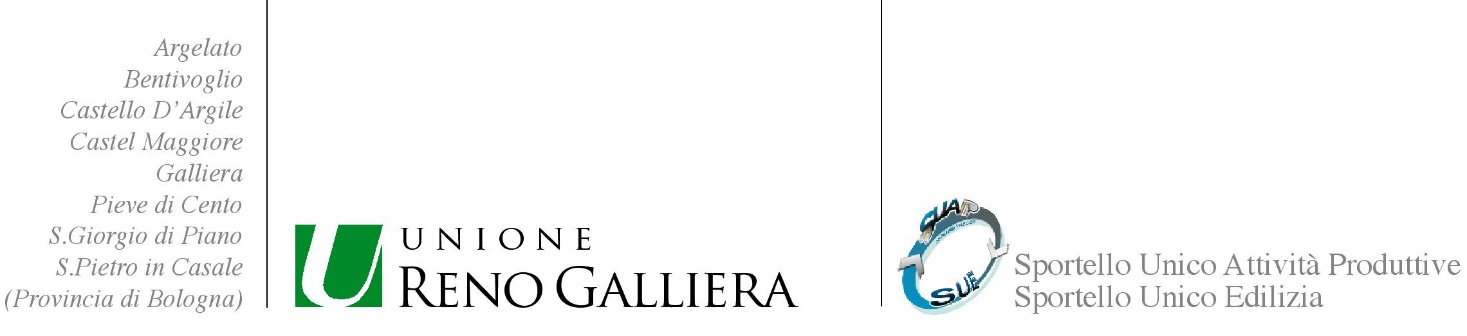 Numero di protocolloNumero di protocolloCOGNOME E NOMECOGNOME E NOMECOGNOME E NOMECODICE FISCALECODICE FISCALECODICE FISCALEINDIRIZZOINDIRIZZOINDIRIZZOINDIRIZZOINDIRIZZONUMERO CIVICOC.A.P.COMUNECOMUNECOMUNECOMUNEPROVINCIATELEFONO FISSOTELEFONO FISSOFAXFAXTELEFONO MOBILETELEFONO MOBILEINDIRIZZO DI POSTA ELETTRONICAINDIRIZZO DI POSTA ELETTRONICAINDIRIZZO DI POSTA ELETTRONICAINDIRIZZO DI POSTA ELETTRONICA CERTIFICATAINDIRIZZO DI POSTA ELETTRONICA CERTIFICATAINDIRIZZO DI POSTA ELETTRONICA CERTIFICATAPRESIDENTE / LEG. RAPPRESENTANTE / ECC...PRESIDENTE / LEG. RAPPRESENTANTE / ECC...PRESIDENTE / LEG. RAPPRESENTANTE / ECC...RAGIONE SOCIALE DELLA DITTARAGIONE SOCIALE DELLA DITTARAGIONE SOCIALE DELLA DITTAINDIRIZZOINDIRIZZOINDIRIZZOINDIRIZZOINDIRIZZONUMERO CIVICOC.A.P.COMUNECOMUNECOMUNECOMUNEPROVINCIATELEFONO FISSOTELEFONO FISSOFAXFAXTELEFONO MOBILETELEFONO MOBILEINDIRIZZO DI POSTA ELETTRONICAINDIRIZZO DI POSTA ELETTRONICAINDIRIZZO DI POSTA ELETTRONICAINDIRIZZO DI POSTA ELETTRONICA CERTIFICATAINDIRIZZO DI POSTA ELETTRONICA CERTIFICATAINDIRIZZO DI POSTA ELETTRONICA CERTIFICATATIPO DI INTERVENTO DA REALIZZARETIPO DI INTERVENTO DA REALIZZAREDA REALIZZARE IN VIA NUMERO CIVICOTRATTANDOSI DITRATTANDOSI DIarea verde pubblico, privato e residenziale, agricolaarea verde pubblico, privato e residenziale, agricolasito commerciale, industriale, artigianalesito commerciale, industriale, artigianalemcdi materiale di tipologia